【今日信息】討神的喜悅羅煜寰弟兄經文：帖撒羅尼迦前書3:11-4:12引言如果主耶穌突然再臨（啟16:15），祂會發現你正在做甚麼？我們要如何才能討神喜悅、無愧見主？一、坦然見主 (3:11-13)求神引領相見 （3:11）保羅用禱告表達對於帖城信徒的期許，首先他還是念念不忘想和他們見面，好堅固他們的信心（3:10）。保羅若是回到馬其頓那可是一件危險的事，但為了扶持弟兄們，他求神開路，讓他能回去幫助他們。但願愛心增長（3:12）保羅願主叫他們的愛心能繼續增長充足，這裡我們看見幾件事。首先帖城信徒已經展現了愛心的見證（3:6），但保羅勉勵他們還要再增長；愛心的功課怎麼也學不完，因這來自主的愛長闊高深（弗3:18）。其次是主讓我們的愛心增長，不是靠著自己的喜好或意志力，而是因為摸著主的愛、主的心；讓我們懂得靠主去愛人、用主的愛去愛人。再者我們的愛心能夠增長，都是主的功勞，我們一無可誇；祂也會保守我們的愛心繼續增長，因為這是祂的命令（約15:12），也是祂的心意。第四點是關於對象的順序，先是彼此相愛、再愛眾人（包括未信主者），信徒不是一群內向封閉的團體，而是用慷慨的愛見證基督的福音。最後，保羅說「如同我們愛你們一樣」，愛心的榜樣使人受到激勵，並且樂意仿效；教會需要有這樣的屬靈榜樣，激勵眾人發揚主愛。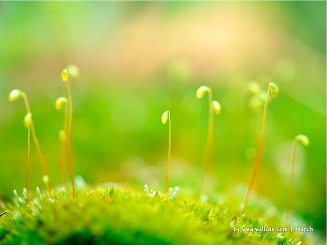 見主無可責備（3:13）信徒懂得活出基督無私捨己之愛，才能擁有真正堅固的決心，走好成聖的道路。當主耶穌帶著眾天使前來時（亞14:5），能夠發現我們遠離罪惡、分別為聖，毫無瑕疵。基督對於教會的期許首重聖潔無瑕（弗5:27），而不是甚麼豐功偉業、長袖善舞。二、聖潔自守 (4:1-8)靠主求勸信徒（4:1-2）保羅為著帖城信徒的好處，希望他們討神喜悅，他降低姿態、放緩口吻，靠主規勸他們能聽從教導。可惜在教會裡，我們往往相反，為著自己的利益，不顧對方的感受，要求別人聽從自己的指責。帖城信徒其實已經表現得不錯，但是提摩太此行觀察當地風氣，讓保羅對於這些出生希臘文化背景的外邦信徒，感到擔憂，因此再申前訓，希望他們不可滿於現狀。我們需要時刻警醒，才不至於在成聖的路上跌倒。神旨應當遵從（4:3-6）神早已啟示「你們要成為聖潔，因為我是聖潔的。」（利11:44）聖潔的神必定擁有聖潔的子民。當超越時空的神介入人類歷史時，祂的旨意會以一種 “已成未就”（already but not yet）的狀態呈現。當基督救恩成就在我們身上時，我們就已經成聖了，稱為聖徒，「但現在你們…已經洗淨，已經成聖，已經稱義了。」（林前6:11）這是地位成聖。如今我們靠著聖靈的內住與引導，天天奔走成聖的道路，「親愛的弟兄阿，我們…就當潔淨自己…得以成聖。」（林後7:1），這是經歷成聖。當主再臨時，我們得著復活榮耀身體，與主相合，「當我們主耶穌…來的時候，在我們父神面前…成為聖潔…」（帖前3:13），這是完全成聖。保羅告誡帖城信徒，在婚姻以及男女關係上要潔身自愛。希臘文化中的放縱情慾與享樂主義，一直影響到今天的西方文化；不幸地，台灣在這方面竟不惶多讓。想當年施洗約翰因為指責希律王亂倫而人頭落地，今天縱慾享樂也成為了不容置喙的王道。保羅指出四個幫助我們在這方面討神喜悅的作法，其實也可以用在任何的邪情私慾上：遠避誘惑（太6:13）、尊重己身（林前6:19）、不亂放縱（加5:16）、不負弟兄（帖前4:6）。神召不可棄絕（4:7-8）神召我們成為聖潔，這是一件頂嚴肅的事情，若有人輕忽棄絕這些教訓，他等於棄絕了賜聖靈的神。因為聖靈能夠光照、責備、提醒、感動我們內心，引導我們成聖，而我們的身體是祂居住的殿（林前6:19），如果不好好保持潔淨，聖靈無法安穩地居住在我們裡面，這等於棄絕神。三、彼此相愛 (4:9-12)期許更加勉勵（4:9-10）信徒之間如同“弟兄相愛”，這是從基督教開始的。帖城信徒已有彼此相愛的見證，保羅勉勵他們更加進深。各人安靜作工（4:11）帖城信徒有人專盼主來，激動浮躁，拖累他人。當主再來時，最好發現你正在認真地做平常該做的事。對外行事端正（4:12）教會成員應當各自在社會上盡好本份，而不是只一味地在教會裡穿梭忙碌，向著外人要有好見證。結語信徒都在等候主的榮耀顯現（多2:13），如何才能坦然見主？先是自愛，保守自己身心靈的聖潔，再是愛人，用愛心維繫正常的人際關係。這樣，不論主何時再臨，我們都能坦然見主、討主喜悅。台北市基督徒聚會處            第2410期  2016.01.03 教會網站：http://www.taipeiassembly.org		主日上午	主日下午 	下週主日上午	下週主日下午	聚會時間：9時45分	1時00分	9時45分	1時45分	司     會：	呂允仁弟兄		羅煜寰弟兄	一月份同工會	領     詩：	彭書睿弟兄		賴大隨弟兄	司     琴：	俞齊君姊妹		俞齊君姊妹	講     員：	羅煜寰弟兄	關懷同工會	唐麗川弟兄	本週題目：討神的喜悅		下週主題：	我們的生命	本週經文：帖撒羅尼迦前書3:11-4:12	下週經文：	歌羅西書三4 	上午招待：蔣震彥弟兄 林和東弟兄	下週招待：	吳瑞碧姊妹 許家蓁姊妹		楊晴智姊妹臺北市中正區100南海路39號。電話（02）23710952傳真（02）23113751唯有神能照我所傳的福音和所講的耶穌基督，並照永古隱藏不言的奧秘，堅固你們的心。這奧秘如今顯明出來，而且按著永生神的命，       藉眾先知的書指示萬國的民，使他們信服真道。 羅馬書16:25~26  本週各項聚會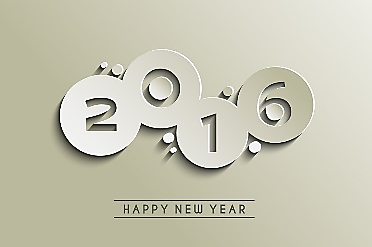 今日	09:30	兒童主日學		09:45	主日講道		10:30	中學生團契		11:00	慕道班	暫停一次		11:00《擘餅記念主聚會》	週二	07:30	晨更禱告會	呂允仁弟兄	19:30	英文查經班週三	19:30	交通禱告會	陳宗賢弟兄週四	15:00	姊妹聚會 	陳梅軒姊妹週五	15:00	姊妹禱告會		19:30	小社青	讀書會		19:30	愛的團契	以弗所書週六	18:00	社青團契	分區家庭聚會		18:00	大專團契	禱告會【受浸快樂日】 今日受浸者有：吳昭宗、謝政新、林曦暉、簡薇真共四位弟兄姊妹；一同接受耶穌成為個人的救主，成為神的兒女，奉主的名受洗。請為他們在主裡的新生命成長禱告。【慕道班、初信造就班】新課程【慕道班】下期將以新面貌、新內容呈現，使用世界各地教會採用之福音教材--《啟發課程》。課程有DVD短講，問題討論等。內容包括︰耶穌是誰、為什麼要禱告讀聖經、神如何指引我們、聖靈是誰、如何活得更精采…等15課。同時配合本教會原慕道班課程交叉使用，以輕鬆又實在的方式進行。開課時間︰1/10起，每週日上午11:00授課老師︰羅煜寰弟兄助教︰林國筠、姜蕙姊妹【初信造就班】亦於1/10開課，幫助受浸後的信徒活出與福音相稱的信仰生活。亦歡迎需要成長的基督徒參加。開課時間︰1/10起，每週日上午11:00教師︰蔣震彥、賴大隨、徐漢慧2016春季【宣教日引】從1/1~3/31，你可以利用【宣教日引】以禱告參與「未得之民」的宣教工作。本期特寫—亞塞拜然人˙藏傳佛教族群˙普什圖人。歡迎免費索取。每次閱讀《宣教日引》的內容，包括一些遙遠的國家或民族的信仰與文化，或當地人民的生活方式，會讓我們彷彿去到他們那裡，靠近他們多一點。中文版的《宣教日引》，這兩年在台灣擴大推廣，最近一版還以彩色印刷來呈現這些內容，希望可以吸引更多人閱讀，加入為宣教禱告的行列…有時《宣教日引》報導的國家或族群是我沒什麼興趣的，或對他們認識太少，只能按自己有限的認知為他們禱告，這時我不禁會想：這樣的禱告上帝悅納嗎？我也會疑惑到底有多少人會關心這些族群呢？何時神才會應允我們的禱告，差派宣教士進入他們當中？何時他們才能擁有自己語言的聖經？我心中雖然有許多問號，但始終持續恆心地閱讀和禱告，許多年後，我漸漸發現在最少聽聞福音的族群中，宣教事工已有明顯的進展；聖經翻譯也已在進行中；一些創啟地區和族群中開始有基督徒，甚至還有了宣教士。這些見證激勵我繼續在曠野中恆切禱告，也不再疑惑上帝是否垂聽我禱告。我看見神已經在工作，祂藉著許多代禱者委身與恆切的禱告，成就了祂計劃中的工作！（摘自本期-心繫宣教拼圖）